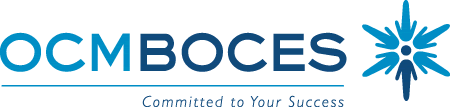 ADULT EDUCATION APPLICATION FOR THE LPN PROGRAM TABE score: English___ Math___      TEAS score: Overall___  Science:___APPLICATION FOR THE LPN PROGRAM TABE score: English___ Math___      TEAS score: Overall___  Science:___APPLICATION FOR THE LPN PROGRAM TABE score: English___ Math___      TEAS score: Overall___  Science:___APPLICATION FOR THE LPN PROGRAM TABE score: English___ Math___      TEAS score: Overall___  Science:___APPLICATION FOR THE LPN PROGRAM TABE score: English___ Math___      TEAS score: Overall___  Science:___APPLICATION FOR THE LPN PROGRAM TABE score: English___ Math___      TEAS score: Overall___  Science:___APPLICATION FOR THE LPN PROGRAM TABE score: English___ Math___      TEAS score: Overall___  Science:___APPLICATION FOR THE LPN PROGRAM TABE score: English___ Math___      TEAS score: Overall___  Science:___Program applying to:☐ Day ☐ Evening Program applying to:☐ Day ☐ Evening Program applying to:☐ Day ☐ Evening Program applying to:☐ Day ☐ Evening Program applying to:☐ Day ☐ Evening Program applying to:☐ Day ☐ Evening NAME:NAME:NAME:NAME:ADDRESS:ADDRESS:ADDRESS:ADDRESS:ADDRESS:ADDRESS:ADDRESS:ADDRESS:ADDRESS:ADDRESS:ADDRESS:TELEPHONE: (            )TELEPHONE: (            )TELEPHONE: (            )TELEPHONE: (            )CITY:CITY:CITY:CITY:CITY:CITY:CITY:CITY:CITY:CITY:CITY:SOCIAL SECURITY #:SOCIAL SECURITY #:SOCIAL SECURITY #:SOCIAL SECURITY #:STATE:STATE:STATE:STATE:ZIP CODE:ZIP CODE:ZIP CODE:ZIP CODE:ZIP CODE:ZIP CODE:ZIP CODE:E-MAIL ADDRESS:E-MAIL ADDRESS:E-MAIL ADDRESS:E-MAIL ADDRESS:EDUCATION INFORMATIONName under which records would appear if different from above:  e.g. MAIDEN NAME:EDUCATION INFORMATIONName under which records would appear if different from above:  e.g. MAIDEN NAME:EDUCATION INFORMATIONName under which records would appear if different from above:  e.g. MAIDEN NAME:EDUCATION INFORMATIONName under which records would appear if different from above:  e.g. MAIDEN NAME:EDUCATION INFORMATIONName under which records would appear if different from above:  e.g. MAIDEN NAME:EDUCATION INFORMATIONName under which records would appear if different from above:  e.g. MAIDEN NAME:EDUCATION INFORMATIONName under which records would appear if different from above:  e.g. MAIDEN NAME:EDUCATION INFORMATIONName under which records would appear if different from above:  e.g. MAIDEN NAME:EDUCATION INFORMATIONName under which records would appear if different from above:  e.g. MAIDEN NAME:EDUCATION INFORMATIONName under which records would appear if different from above:  e.g. MAIDEN NAME:EDUCATION INFORMATIONName under which records would appear if different from above:  e.g. MAIDEN NAME:EDUCATION INFORMATIONName under which records would appear if different from above:  e.g. MAIDEN NAME:EDUCATION INFORMATIONName under which records would appear if different from above:  e.g. MAIDEN NAME:EDUCATION INFORMATIONName under which records would appear if different from above:  e.g. MAIDEN NAME:EDUCATION INFORMATIONName under which records would appear if different from above:  e.g. MAIDEN NAME:Name and address of schools attendedName and address of schools attendedName and address of schools attendedCompletedClass/GradeCompletedClass/GradeEntrance dateEntrance dateLeaving dateLeaving dateLeaving dateLeaving dateHighest Degree or Diploma earnedHighest Degree or Diploma earnedHighest Degree or Diploma earnedHighest Degree or Diploma earnedIf high school diploma is not listed above, have you taken the high school equivalency (GED/TASC) exam?  ☐Date of test:  	            	  Score:  	            	If high school diploma is not listed above, have you taken the high school equivalency (GED/TASC) exam?  ☐Date of test:  	            	  Score:  	            	If high school diploma is not listed above, have you taken the high school equivalency (GED/TASC) exam?  ☐Date of test:  	            	  Score:  	            	If high school diploma is not listed above, have you taken the high school equivalency (GED/TASC) exam?  ☐Date of test:  	            	  Score:  	            	If high school diploma is not listed above, have you taken the high school equivalency (GED/TASC) exam?  ☐Date of test:  	            	  Score:  	            	If high school diploma is not listed above, have you taken the high school equivalency (GED/TASC) exam?  ☐Date of test:  	            	  Score:  	            	If high school diploma is not listed above, have you taken the high school equivalency (GED/TASC) exam?  ☐Date of test:  	            	  Score:  	            	If high school diploma is not listed above, have you taken the high school equivalency (GED/TASC) exam?  ☐Date of test:  	            	  Score:  	            	If high school diploma is not listed above, have you taken the high school equivalency (GED/TASC) exam?  ☐Date of test:  	            	  Score:  	            	If high school diploma is not listed above, have you taken the high school equivalency (GED/TASC) exam?  ☐Date of test:  	            	  Score:  	            	If high school diploma is not listed above, have you taken the high school equivalency (GED/TASC) exam?  ☐Date of test:  	            	  Score:  	            	If high school diploma is not listed above, have you taken the high school equivalency (GED/TASC) exam?  ☐Date of test:  	            	  Score:  	            	If high school diploma is not listed above, have you taken the high school equivalency (GED/TASC) exam?  ☐Date of test:  	            	  Score:  	            	If high school diploma is not listed above, have you taken the high school equivalency (GED/TASC) exam?  ☐Date of test:  	            	  Score:  	            	If high school diploma is not listed above, have you taken the high school equivalency (GED/TASC) exam?  ☐Date of test:  	            	  Score:  	            	WORK EXPERIENCEWORK EXPERIENCEWORK EXPERIENCEWORK EXPERIENCEWORK EXPERIENCEWORK EXPERIENCEWORK EXPERIENCEWORK EXPERIENCEWORK EXPERIENCEWORK EXPERIENCEWORK EXPERIENCEWORK EXPERIENCEWORK EXPERIENCEWORK EXPERIENCEWORK EXPERIENCEName & Address Of EmployerName & Address Of EmployerPositionPositionPositionPositionSupervisorSupervisorSupervisorSupervisorSupervisorSupervisorSupervisorDatesDatesThe following questions will appear on your NYS Board application.  It does not affect your ability to enroll in our program; however, if you must answer yes to any questions, it is a possibility you will not be issued an LPN license by the state EVEN if you have completed our program and passed your NCLEX.  The following questions will appear on your NYS Board application.  It does not affect your ability to enroll in our program; however, if you must answer yes to any questions, it is a possibility you will not be issued an LPN license by the state EVEN if you have completed our program and passed your NCLEX.  The following questions will appear on your NYS Board application.  It does not affect your ability to enroll in our program; however, if you must answer yes to any questions, it is a possibility you will not be issued an LPN license by the state EVEN if you have completed our program and passed your NCLEX.  The following questions will appear on your NYS Board application.  It does not affect your ability to enroll in our program; however, if you must answer yes to any questions, it is a possibility you will not be issued an LPN license by the state EVEN if you have completed our program and passed your NCLEX.  The following questions will appear on your NYS Board application.  It does not affect your ability to enroll in our program; however, if you must answer yes to any questions, it is a possibility you will not be issued an LPN license by the state EVEN if you have completed our program and passed your NCLEX.  The following questions will appear on your NYS Board application.  It does not affect your ability to enroll in our program; however, if you must answer yes to any questions, it is a possibility you will not be issued an LPN license by the state EVEN if you have completed our program and passed your NCLEX.  The following questions will appear on your NYS Board application.  It does not affect your ability to enroll in our program; however, if you must answer yes to any questions, it is a possibility you will not be issued an LPN license by the state EVEN if you have completed our program and passed your NCLEX.  The following questions will appear on your NYS Board application.  It does not affect your ability to enroll in our program; however, if you must answer yes to any questions, it is a possibility you will not be issued an LPN license by the state EVEN if you have completed our program and passed your NCLEX.  The following questions will appear on your NYS Board application.  It does not affect your ability to enroll in our program; however, if you must answer yes to any questions, it is a possibility you will not be issued an LPN license by the state EVEN if you have completed our program and passed your NCLEX.  The following questions will appear on your NYS Board application.  It does not affect your ability to enroll in our program; however, if you must answer yes to any questions, it is a possibility you will not be issued an LPN license by the state EVEN if you have completed our program and passed your NCLEX.  The following questions will appear on your NYS Board application.  It does not affect your ability to enroll in our program; however, if you must answer yes to any questions, it is a possibility you will not be issued an LPN license by the state EVEN if you have completed our program and passed your NCLEX.  The following questions will appear on your NYS Board application.  It does not affect your ability to enroll in our program; however, if you must answer yes to any questions, it is a possibility you will not be issued an LPN license by the state EVEN if you have completed our program and passed your NCLEX.  The following questions will appear on your NYS Board application.  It does not affect your ability to enroll in our program; however, if you must answer yes to any questions, it is a possibility you will not be issued an LPN license by the state EVEN if you have completed our program and passed your NCLEX.  The following questions will appear on your NYS Board application.  It does not affect your ability to enroll in our program; however, if you must answer yes to any questions, it is a possibility you will not be issued an LPN license by the state EVEN if you have completed our program and passed your NCLEX.  The following questions will appear on your NYS Board application.  It does not affect your ability to enroll in our program; however, if you must answer yes to any questions, it is a possibility you will not be issued an LPN license by the state EVEN if you have completed our program and passed your NCLEX.  Have you ever been convicted of a crime (felony or misdemeanor) in any state or country?Have you ever been convicted of a crime (felony or misdemeanor) in any state or country?Have you ever been convicted of a crime (felony or misdemeanor) in any state or country?Have you ever been convicted of a crime (felony or misdemeanor) in any state or country?Have you ever been convicted of a crime (felony or misdemeanor) in any state or country?Have you ever been convicted of a crime (felony or misdemeanor) in any state or country?Have you ever been convicted of a crime (felony or misdemeanor) in any state or country?Have you ever been convicted of a crime (felony or misdemeanor) in any state or country?Have you ever been convicted of a crime (felony or misdemeanor) in any state or country?Have you ever been convicted of a crime (felony or misdemeanor) in any state or country?YES☐YES☐NO☐Are charges pending against you for a crime (felony or misdemeanor) in any state or country?Are charges pending against you for a crime (felony or misdemeanor) in any state or country?Are charges pending against you for a crime (felony or misdemeanor) in any state or country?Are charges pending against you for a crime (felony or misdemeanor) in any state or country?Are charges pending against you for a crime (felony or misdemeanor) in any state or country?Are charges pending against you for a crime (felony or misdemeanor) in any state or country?Are charges pending against you for a crime (felony or misdemeanor) in any state or country?Are charges pending against you for a crime (felony or misdemeanor) in any state or country?Are charges pending against you for a crime (felony or misdemeanor) in any state or country?Are charges pending against you for a crime (felony or misdemeanor) in any state or country?☐☐☐Have you ever been found guilty of professional misconduct, unprofessional conduct or negligence in any state or country?Have you ever been found guilty of professional misconduct, unprofessional conduct or negligence in any state or country?Have you ever been found guilty of professional misconduct, unprofessional conduct or negligence in any state or country?Have you ever been found guilty of professional misconduct, unprofessional conduct or negligence in any state or country?Have you ever been found guilty of professional misconduct, unprofessional conduct or negligence in any state or country?Have you ever been found guilty of professional misconduct, unprofessional conduct or negligence in any state or country?Have you ever been found guilty of professional misconduct, unprofessional conduct or negligence in any state or country?Have you ever been found guilty of professional misconduct, unprofessional conduct or negligence in any state or country?Have you ever been found guilty of professional misconduct, unprofessional conduct or negligence in any state or country?Have you ever been found guilty of professional misconduct, unprofessional conduct or negligence in any state or country?☐☐☐Are charges pending against you for professional misconduct, unprofessional conduct or negligence in any state or country?Are charges pending against you for professional misconduct, unprofessional conduct or negligence in any state or country?Are charges pending against you for professional misconduct, unprofessional conduct or negligence in any state or country?Are charges pending against you for professional misconduct, unprofessional conduct or negligence in any state or country?Are charges pending against you for professional misconduct, unprofessional conduct or negligence in any state or country?Are charges pending against you for professional misconduct, unprofessional conduct or negligence in any state or country?Are charges pending against you for professional misconduct, unprofessional conduct or negligence in any state or country?Are charges pending against you for professional misconduct, unprofessional conduct or negligence in any state or country?Are charges pending against you for professional misconduct, unprofessional conduct or negligence in any state or country?Are charges pending against you for professional misconduct, unprofessional conduct or negligence in any state or country?☐☐☐         I declare and affirm that the statements made in the foregoing application, including accompanying statements and letters are true, complete  and correct.  I understand that any false or misleading information in, or in connection with my application may be cause for denial.         I declare and affirm that the statements made in the foregoing application, including accompanying statements and letters are true, complete  and correct.  I understand that any false or misleading information in, or in connection with my application may be cause for denial.         I declare and affirm that the statements made in the foregoing application, including accompanying statements and letters are true, complete  and correct.  I understand that any false or misleading information in, or in connection with my application may be cause for denial.         I declare and affirm that the statements made in the foregoing application, including accompanying statements and letters are true, complete  and correct.  I understand that any false or misleading information in, or in connection with my application may be cause for denial.         I declare and affirm that the statements made in the foregoing application, including accompanying statements and letters are true, complete  and correct.  I understand that any false or misleading information in, or in connection with my application may be cause for denial.         I declare and affirm that the statements made in the foregoing application, including accompanying statements and letters are true, complete  and correct.  I understand that any false or misleading information in, or in connection with my application may be cause for denial.         I declare and affirm that the statements made in the foregoing application, including accompanying statements and letters are true, complete  and correct.  I understand that any false or misleading information in, or in connection with my application may be cause for denial.         I declare and affirm that the statements made in the foregoing application, including accompanying statements and letters are true, complete  and correct.  I understand that any false or misleading information in, or in connection with my application may be cause for denial.         I declare and affirm that the statements made in the foregoing application, including accompanying statements and letters are true, complete  and correct.  I understand that any false or misleading information in, or in connection with my application may be cause for denial.________________________________________________________________________________________________________________________________Signature of ApplicantSignature of ApplicantDateDateApplication is to be mailed to:OCM BOCESLPN Program P.O. Box 4754Syracuse, NY 13221Application is to be mailed to:OCM BOCESLPN Program P.O. Box 4754Syracuse, NY 13221Application is to be mailed to:OCM BOCESLPN Program P.O. Box 4754Syracuse, NY 13221